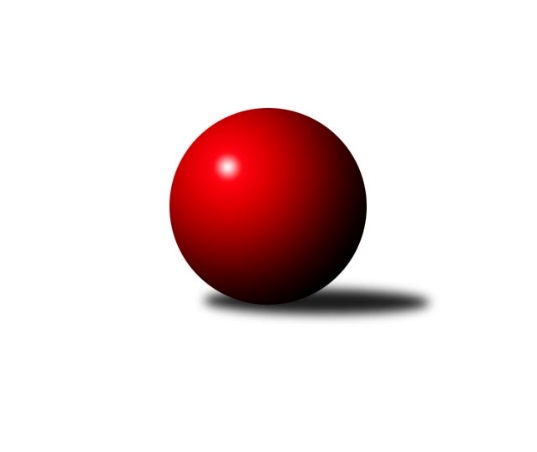 Č.20Ročník 2017/2018	4.6.2024 Jihomoravská divize 2017/2018Statistika 20. kolaTabulka družstev:		družstvo	záp	výh	rem	proh	skore	sety	průměr	body	plné	dorážka	chyby	1.	SKK Dubňany B	20	14	1	5	102.0 : 56.0 	(259.0 : 207.0)	3002	29	2041	961	29.3	2.	KK Réna Ivančice	20	13	1	6	96.5 : 63.5 	(268.5 : 211.5)	3067	27	2068	998	27.4	3.	KK Orel Telnice	20	13	1	6	93.5 : 66.5 	(265.5 : 214.5)	3022	27	2056	966	28.4	4.	KK Jiskra Čejkovice	20	13	0	7	100.0 : 60.0 	(275.0 : 205.0)	3043	26	2069	974	30.3	5.	KC Zlín B	20	11	0	9	78.5 : 81.5 	(238.5 : 241.5)	3072	22	2082	989	35.8	6.	TJ Sokol Luhačovice B	20	9	2	9	78.5 : 81.5 	(245.0 : 235.0)	3079	20	2090	989	31.3	7.	TJ Sokol Mistřín B	19	8	3	8	75.0 : 77.0 	(225.5 : 230.5)	3031	19	2063	969	34.8	8.	KK Vyškov B	20	9	1	10	80.0 : 80.0 	(231.0 : 249.0)	2987	19	2030	957	36.6	9.	TJ Sokol Brno IV	20	8	2	10	74.0 : 86.0 	(240.5 : 239.5)	3011	18	2067	945	35.5	10.	KK Blansko B	20	8	1	11	63.0 : 97.0 	(211.0 : 269.0)	3028	17	2051	977	40.2	11.	TJ Jiskra Otrokovice	19	8	0	11	72.5 : 79.5 	(223.5 : 232.5)	2992	16	2043	949	37.8	12.	KK Mor.Slávia Brno B	20	8	0	12	74.5 : 85.5 	(222.0 : 258.0)	3014	16	2051	963	39.6	13.	KK Orel Ivančice	20	7	2	11	65.0 : 93.0 	(204.5 : 261.5)	2856	16	1949	907	36.8	14.	TJ Valašské Meziříčí B	20	3	0	17	57.0 : 103.0 	(212.5 : 267.5)	3073	6	2095	979	41.3Tabulka doma:		družstvo	záp	výh	rem	proh	skore	sety	průměr	body	maximum	minimum	1.	KK Orel Telnice	10	9	0	1	57.0 : 23.0 	(147.5 : 92.5)	2624	18	2664	2558	2.	KK Jiskra Čejkovice	11	9	0	2	64.0 : 24.0 	(168.5 : 95.5)	2710	18	2840	2606	3.	SKK Dubňany B	10	8	1	1	54.0 : 24.0 	(128.5 : 97.5)	3040	17	3342	1223	4.	TJ Sokol Brno IV	10	7	2	1	54.0 : 26.0 	(139.0 : 101.0)	3248	16	3377	3159	5.	KK Réna Ivančice	10	7	1	2	52.5 : 27.5 	(143.5 : 96.5)	2651	15	2737	2590	6.	TJ Jiskra Otrokovice	9	6	0	3	45.0 : 27.0 	(118.5 : 97.5)	3081	12	3151	3025	7.	KK Vyškov B	10	6	0	4	46.0 : 34.0 	(123.5 : 116.5)	3229	12	3321	3150	8.	KC Zlín B	10	6	0	4	44.5 : 35.5 	(125.5 : 114.5)	3146	12	3265	3050	9.	KK Blansko B	10	6	0	4	39.0 : 41.0 	(118.0 : 122.0)	3194	12	3260	3124	10.	TJ Sokol Mistřín B	10	5	1	4	46.0 : 34.0 	(129.0 : 111.0)	3225	11	3351	3147	11.	TJ Sokol Luhačovice B	10	5	1	4	42.5 : 37.5 	(128.5 : 111.5)	3221	11	3306	3102	12.	KK Orel Ivančice	10	4	1	5	32.0 : 48.0 	(102.0 : 138.0)	3089	9	3179	2990	13.	KK Mor.Slávia Brno B	10	4	0	6	40.0 : 40.0 	(115.0 : 125.0)	3154	8	3268	3088	14.	TJ Valašské Meziříčí B	9	3	0	6	34.0 : 38.0 	(110.5 : 105.5)	3230	6	3390	3155Tabulka venku:		družstvo	záp	výh	rem	proh	skore	sety	průměr	body	maximum	minimum	1.	SKK Dubňany B	10	6	0	4	48.0 : 32.0 	(130.5 : 109.5)	2998	12	3325	2577	2.	KK Réna Ivančice	10	6	0	4	44.0 : 36.0 	(125.0 : 115.0)	3108	12	3313	2559	3.	KC Zlín B	10	5	0	5	34.0 : 46.0 	(113.0 : 127.0)	3061	10	3292	2514	4.	KK Orel Telnice	10	4	1	5	36.5 : 43.5 	(118.0 : 122.0)	3062	9	3307	2600	5.	TJ Sokol Luhačovice B	10	4	1	5	36.0 : 44.0 	(116.5 : 123.5)	3065	9	3338	2578	6.	KK Jiskra Čejkovice	9	4	0	5	36.0 : 36.0 	(106.5 : 109.5)	3080	8	3289	2605	7.	TJ Sokol Mistřín B	9	3	2	4	29.0 : 43.0 	(96.5 : 119.5)	3010	8	3223	2496	8.	KK Mor.Slávia Brno B	10	4	0	6	34.5 : 45.5 	(107.0 : 133.0)	2998	8	3361	2544	9.	KK Orel Ivančice	10	3	1	6	33.0 : 45.0 	(102.5 : 123.5)	2830	7	3239	1260	10.	KK Vyškov B	10	3	1	6	34.0 : 46.0 	(107.5 : 132.5)	2960	7	3271	2498	11.	KK Blansko B	10	2	1	7	24.0 : 56.0 	(93.0 : 147.0)	3012	5	3234	2433	12.	TJ Jiskra Otrokovice	10	2	0	8	27.5 : 52.5 	(105.0 : 135.0)	3000	4	3270	2546	13.	TJ Sokol Brno IV	10	1	0	9	20.0 : 60.0 	(101.5 : 138.5)	2985	2	3209	2468	14.	TJ Valašské Meziříčí B	11	0	0	11	23.0 : 65.0 	(102.0 : 162.0)	3058	0	3198	2568Tabulka podzimní části:		družstvo	záp	výh	rem	proh	skore	sety	průměr	body	doma	venku	1.	SKK Dubňany B	14	11	1	2	77.0 : 35.0 	(192.5 : 143.5)	2964	23 	6 	1 	0 	5 	0 	2	2.	KK Réna Ivančice	14	9	1	4	67.5 : 44.5 	(189.5 : 146.5)	3157	19 	4 	1 	2 	5 	0 	2	3.	KK Orel Telnice	14	8	1	5	61.5 : 50.5 	(178.5 : 157.5)	3012	17 	6 	0 	1 	2 	1 	4	4.	KK Jiskra Čejkovice	14	8	0	6	65.0 : 47.0 	(187.5 : 148.5)	2990	16 	5 	0 	2 	3 	0 	4	5.	KC Zlín B	14	8	0	6	58.5 : 53.5 	(168.5 : 167.5)	3041	16 	4 	0 	3 	4 	0 	3	6.	TJ Sokol Mistřín B	14	6	3	5	55.0 : 57.0 	(168.5 : 167.5)	3154	15 	3 	1 	3 	3 	2 	2	7.	KK Blansko B	14	7	1	6	52.0 : 60.0 	(148.0 : 188.0)	3008	15 	5 	0 	2 	2 	1 	4	8.	TJ Sokol Luhačovice B	14	6	2	6	54.0 : 58.0 	(174.0 : 162.0)	3019	14 	4 	1 	2 	2 	1 	4	9.	KK Mor.Slávia Brno B	14	6	0	8	55.0 : 57.0 	(161.0 : 175.0)	3020	12 	3 	0 	4 	3 	0 	4	10.	KK Vyškov B	14	6	0	8	54.0 : 58.0 	(165.0 : 171.0)	2998	12 	4 	0 	3 	2 	0 	5	11.	KK Orel Ivančice	14	5	2	7	47.0 : 65.0 	(148.0 : 188.0)	3077	12 	3 	1 	3 	2 	1 	4	12.	TJ Sokol Brno IV	14	5	1	8	51.0 : 61.0 	(167.5 : 168.5)	3048	11 	5 	1 	1 	0 	0 	7	13.	TJ Jiskra Otrokovice	14	5	0	9	45.5 : 66.5 	(153.5 : 182.5)	2901	10 	4 	0 	3 	1 	0 	6	14.	TJ Valašské Meziříčí B	14	2	0	12	41.0 : 71.0 	(150.0 : 186.0)	3131	4 	2 	0 	5 	0 	0 	7Tabulka jarní části:		družstvo	záp	výh	rem	proh	skore	sety	průměr	body	doma	venku	1.	KK Jiskra Čejkovice	6	5	0	1	35.0 : 13.0 	(87.5 : 56.5)	3074	10 	4 	0 	0 	1 	0 	1 	2.	KK Orel Telnice	6	5	0	1	32.0 : 16.0 	(87.0 : 57.0)	2943	10 	3 	0 	0 	2 	0 	1 	3.	KK Réna Ivančice	6	4	0	2	29.0 : 19.0 	(79.0 : 65.0)	2787	8 	3 	0 	0 	1 	0 	2 	4.	KK Vyškov B	6	3	1	2	26.0 : 22.0 	(66.0 : 78.0)	3072	7 	2 	0 	1 	1 	1 	1 	5.	TJ Sokol Brno IV	6	3	1	2	23.0 : 25.0 	(73.0 : 71.0)	3001	7 	2 	1 	0 	1 	0 	2 	6.	TJ Jiskra Otrokovice	5	3	0	2	27.0 : 13.0 	(70.0 : 50.0)	3176	6 	2 	0 	0 	1 	0 	2 	7.	SKK Dubňany B	6	3	0	3	25.0 : 21.0 	(66.5 : 63.5)	3059	6 	2 	0 	1 	1 	0 	2 	8.	TJ Sokol Luhačovice B	6	3	0	3	24.5 : 23.5 	(71.0 : 73.0)	3234	6 	1 	0 	2 	2 	0 	1 	9.	KC Zlín B	6	3	0	3	20.0 : 28.0 	(70.0 : 74.0)	3142	6 	2 	0 	1 	1 	0 	2 	10.	TJ Sokol Mistřín B	5	2	0	3	20.0 : 20.0 	(57.0 : 63.0)	2780	4 	2 	0 	1 	0 	0 	2 	11.	KK Mor.Slávia Brno B	6	2	0	4	19.5 : 28.5 	(61.0 : 83.0)	3039	4 	1 	0 	2 	1 	0 	2 	12.	KK Orel Ivančice	6	2	0	4	18.0 : 28.0 	(56.5 : 73.5)	2529	4 	1 	0 	2 	1 	0 	2 	13.	TJ Valašské Meziříčí B	6	1	0	5	16.0 : 32.0 	(62.5 : 81.5)	3002	2 	1 	0 	1 	0 	0 	4 	14.	KK Blansko B	6	1	0	5	11.0 : 37.0 	(63.0 : 81.0)	3110	2 	1 	0 	2 	0 	0 	3 Zisk bodů pro družstvo:		jméno hráče	družstvo	body	zápasy	v %	dílčí body	sety	v %	1.	Jaroslav Mošať 	KK Réna Ivančice  	19	/	20	(95%)	57.5	/	80	(72%)	2.	Michael Divílek ml.	TJ Jiskra Otrokovice 	16	/	18	(89%)	50	/	72	(69%)	3.	Filip Dratva 	SKK Dubňany B 	16	/	19	(84%)	52.5	/	76	(69%)	4.	Pavel Dvořák 	KK Orel Telnice 	14	/	19	(74%)	52	/	76	(68%)	5.	Jiří Dvořák 	KK Orel Telnice 	14	/	19	(74%)	48	/	76	(63%)	6.	Vít Svoboda 	KK Jiskra Čejkovice 	14	/	20	(70%)	52.5	/	80	(66%)	7.	Martin Honc 	KK Blansko B 	13	/	18	(72%)	43	/	72	(60%)	8.	Zdeněk Vránek 	TJ Sokol Brno IV 	13	/	19	(68%)	42.5	/	76	(56%)	9.	Tomáš Stávek 	KK Jiskra Čejkovice 	13	/	20	(65%)	50.5	/	80	(63%)	10.	Miroslav Vítek 	TJ Sokol Brno IV 	13	/	20	(65%)	44	/	80	(55%)	11.	Václav Kratochvíla 	SKK Dubňany B 	12	/	16	(75%)	37.5	/	64	(59%)	12.	Michael Divílek st.	TJ Jiskra Otrokovice 	12	/	17	(71%)	43	/	68	(63%)	13.	Martin Komosný 	KK Jiskra Čejkovice 	12	/	18	(67%)	41.5	/	72	(58%)	14.	Ludvík Vaněk 	KK Jiskra Čejkovice 	12	/	19	(63%)	44.5	/	76	(59%)	15.	Milan Žáček 	TJ Sokol Luhačovice B 	12	/	20	(60%)	45.5	/	80	(57%)	16.	Jiří Šimeček 	KK Orel Telnice 	11.5	/	19	(61%)	42	/	76	(55%)	17.	Radek Janás 	KC Zlín B 	11	/	16	(69%)	40	/	64	(63%)	18.	Václav Benada 	SKK Dubňany B 	11	/	17	(65%)	39	/	65	(60%)	19.	David Matlach 	KC Zlín B 	11	/	17	(65%)	38	/	68	(56%)	20.	Jaroslav Harca 	SKK Dubňany B 	11	/	18	(61%)	40.5	/	72	(56%)	21.	Martin Kuropata 	TJ Valašské Meziříčí B 	11	/	18	(61%)	40	/	72	(56%)	22.	Miloslav Krejčí 	KK Vyškov B 	11	/	19	(58%)	43	/	76	(57%)	23.	Zdeněk Škrobák 	KK Jiskra Čejkovice 	11	/	19	(58%)	41.5	/	76	(55%)	24.	Miroslav Hvozdenský 	TJ Sokol Luhačovice B 	11	/	20	(55%)	48.5	/	80	(61%)	25.	Tomáš Buršík 	KK Réna Ivančice  	11	/	20	(55%)	43.5	/	80	(54%)	26.	Radim Hostinský 	KK Mor.Slávia Brno B 	10.5	/	17	(62%)	32	/	68	(47%)	27.	Dalibor Šalplachta 	KK Réna Ivančice  	10.5	/	18	(58%)	41.5	/	72	(58%)	28.	Roman Macek 	TJ Sokol Mistřín B 	10	/	14	(71%)	30	/	56	(54%)	29.	Tomáš Vejmola 	KK Vyškov B 	10	/	15	(67%)	32	/	60	(53%)	30.	Petr Polepil 	KC Zlín B 	10	/	16	(63%)	33.5	/	64	(52%)	31.	Josef Hájek 	KK Orel Telnice 	10	/	18	(56%)	39	/	72	(54%)	32.	Patrik Schneider 	KK Mor.Slávia Brno B 	10	/	20	(50%)	38.5	/	80	(48%)	33.	Vratislav Kunc 	TJ Sokol Luhačovice B 	9	/	12	(75%)	23	/	48	(48%)	34.	Zdenek Pokorný 	KK Vyškov B 	9	/	13	(69%)	31	/	52	(60%)	35.	Radek Šenkýř 	KK Mor.Slávia Brno B 	9	/	15	(60%)	31.5	/	60	(53%)	36.	Václav Luža 	TJ Sokol Mistřín B 	9	/	15	(60%)	29.5	/	60	(49%)	37.	Ondřej Olšák 	KK Mor.Slávia Brno B 	9	/	16	(56%)	37	/	64	(58%)	38.	Adam Sýkora 	KK Jiskra Čejkovice 	9	/	16	(56%)	31	/	64	(48%)	39.	Roman Janás 	KC Zlín B 	9	/	17	(53%)	35	/	68	(51%)	40.	Tomáš Čech 	KK Réna Ivančice  	9	/	19	(47%)	38	/	76	(50%)	41.	Miroslav Nemrava 	KK Réna Ivančice  	9	/	20	(45%)	42.5	/	80	(53%)	42.	Jan Mecerod 	KK Orel Ivančice 	8	/	11	(73%)	28.5	/	44	(65%)	43.	Martin Bublák 	KK Orel Ivančice 	8	/	12	(67%)	26.5	/	45	(59%)	44.	Jaromír Čanda 	TJ Sokol Luhačovice B 	8	/	15	(53%)	30	/	60	(50%)	45.	Tomáš Juřík 	TJ Sokol Luhačovice B 	8	/	16	(50%)	34.5	/	64	(54%)	46.	Jiří Smutný 	TJ Sokol Brno IV 	8	/	16	(50%)	32.5	/	64	(51%)	47.	Peter Zaťko 	KK Mor.Slávia Brno B 	8	/	16	(50%)	28.5	/	64	(45%)	48.	Martin Fiala 	TJ Sokol Mistřín B 	8	/	17	(47%)	33.5	/	68	(49%)	49.	Josef Kotlán 	KK Blansko B 	8	/	18	(44%)	34.5	/	72	(48%)	50.	Břetislav Láník 	KK Vyškov B 	8	/	19	(42%)	32	/	76	(42%)	51.	Zdeněk Kratochvíla 	SKK Dubňany B 	8	/	20	(40%)	36	/	80	(45%)	52.	Miloš Jandík 	TJ Valašské Meziříčí B 	8	/	20	(40%)	35	/	80	(44%)	53.	Ladislav Musil 	KK Blansko B 	7	/	11	(64%)	28	/	44	(64%)	54.	Barbora Divílková ml.	TJ Jiskra Otrokovice 	7	/	13	(54%)	25	/	52	(48%)	55.	Miroslav Volek 	TJ Valašské Meziříčí B 	7	/	13	(54%)	25	/	52	(48%)	56.	Pavel Husar 	TJ Sokol Brno IV 	7	/	16	(44%)	34	/	64	(53%)	57.	Milan Mikáč 	KK Orel Telnice 	7	/	17	(41%)	34	/	68	(50%)	58.	Josef Blaha 	TJ Sokol Mistřín B 	7	/	17	(41%)	32	/	68	(47%)	59.	Marek Čech 	KK Réna Ivančice  	7	/	19	(37%)	36.5	/	76	(48%)	60.	Barbora Divílková st.	TJ Jiskra Otrokovice 	6.5	/	11	(59%)	22	/	44	(50%)	61.	Zdeněk Sedláček 	TJ Sokol Mistřín B 	6	/	10	(60%)	23	/	40	(58%)	62.	Aneta Ondovčáková 	KK Orel Ivančice 	6	/	10	(60%)	22	/	40	(55%)	63.	Zdenek Pokorný 	KK Orel Telnice 	6	/	11	(55%)	27.5	/	44	(63%)	64.	Radim Holešinský 	TJ Sokol Mistřín B 	6	/	11	(55%)	23	/	44	(52%)	65.	Jiří Konečný 	TJ Sokol Luhačovice B 	6	/	12	(50%)	25	/	48	(52%)	66.	Ludmila Satinská 	TJ Valašské Meziříčí B 	6	/	13	(46%)	21.5	/	52	(41%)	67.	Karel Sax 	KK Orel Ivančice 	6	/	14	(43%)	23	/	56	(41%)	68.	Radoslav Rozsíval 	TJ Sokol Brno IV 	6	/	15	(40%)	30	/	60	(50%)	69.	Milan Svačina 	KK Vyškov B 	6	/	15	(40%)	27.5	/	60	(46%)	70.	Jaromír Klika 	KK Orel Ivančice 	6	/	17	(35%)	30.5	/	68	(45%)	71.	Miroslav Flek 	KK Blansko B 	6	/	18	(33%)	30.5	/	72	(42%)	72.	Petr Tomášek 	TJ Valašské Meziříčí B 	5	/	10	(50%)	18	/	40	(45%)	73.	Zdeněk Bachňák 	KC Zlín B 	5	/	11	(45%)	24	/	44	(55%)	74.	Radim Herůfek 	KK Mor.Slávia Brno B 	5	/	11	(45%)	21	/	44	(48%)	75.	Rudolf Zouhar 	TJ Sokol Brno IV 	5	/	11	(45%)	21	/	44	(48%)	76.	Tereza Divílková 	TJ Jiskra Otrokovice 	5	/	11	(45%)	20	/	44	(45%)	77.	Jaroslav Šerák 	SKK Dubňany B 	5	/	11	(45%)	19	/	44	(43%)	78.	Martin Polepil 	KC Zlín B 	5	/	12	(42%)	23	/	48	(48%)	79.	Zdeněk Mrkvica 	KK Orel Ivančice 	5	/	15	(33%)	27.5	/	60	(46%)	80.	Jan Večerka 	KK Vyškov B 	5	/	16	(31%)	23	/	64	(36%)	81.	Petr Berka 	TJ Sokol Brno IV 	5	/	18	(28%)	29.5	/	72	(41%)	82.	Jiří Zapletal 	KK Blansko B 	5	/	18	(28%)	24.5	/	72	(34%)	83.	Milan Peťovský 	TJ Sokol Mistřín B 	4	/	10	(40%)	14.5	/	40	(36%)	84.	Jiří Gach 	TJ Jiskra Otrokovice 	4	/	15	(27%)	24.5	/	60	(41%)	85.	Libor Horák 	TJ Valašské Meziříčí B 	4	/	15	(27%)	22.5	/	60	(38%)	86.	Alena Dvořáková 	KK Orel Telnice 	4	/	15	(27%)	19.5	/	60	(33%)	87.	Robert Mondřík 	KK Vyškov B 	3	/	4	(75%)	11.5	/	16	(72%)	88.	Lucie Šťastná 	TJ Valašské Meziříčí B 	3	/	4	(75%)	10	/	16	(63%)	89.	Josef Černý 	SKK Dubňany B 	3	/	5	(60%)	10	/	17	(59%)	90.	Pavel Vymazal 	KK Vyškov B 	3	/	6	(50%)	12.5	/	24	(52%)	91.	Miloslav Plesník 	TJ Valašské Meziříčí B 	3	/	8	(38%)	15.5	/	32	(48%)	92.	Libor Pekárek 	TJ Jiskra Otrokovice 	3	/	8	(38%)	11.5	/	32	(36%)	93.	Jana Volková 	TJ Valašské Meziříčí B 	3	/	9	(33%)	15	/	36	(42%)	94.	Radek Horák 	TJ Sokol Mistřín B 	3	/	12	(25%)	23	/	48	(48%)	95.	Radim Pliska 	KK Blansko B 	3	/	15	(20%)	21	/	60	(35%)	96.	Martin Maša 	KK Orel Ivančice 	3	/	15	(20%)	17	/	60	(28%)	97.	Zdeněk Šeděnka 	KC Zlín B 	2.5	/	11	(23%)	17.5	/	44	(40%)	98.	Karel Máčalík 	TJ Sokol Luhačovice B 	2.5	/	12	(21%)	18.5	/	48	(39%)	99.	Ladislav Novotný 	KK Blansko B 	2	/	2	(100%)	6	/	8	(75%)	100.	Tomáš Molek 	TJ Sokol Luhačovice B 	2	/	2	(100%)	6	/	8	(75%)	101.	Martin Zimmermann 	KK Orel Ivančice 	2	/	3	(67%)	8	/	12	(67%)	102.	Boštjan Pen 	KK Mor.Slávia Brno B 	2	/	3	(67%)	6	/	12	(50%)	103.	Petr Večerka 	KK Vyškov B 	2	/	3	(67%)	6	/	12	(50%)	104.	František Kellner 	KK Mor.Slávia Brno B 	2	/	3	(67%)	6	/	12	(50%)	105.	Petr Jonášek 	TJ Jiskra Otrokovice 	2	/	4	(50%)	9	/	16	(56%)	106.	Ladislav Teplík 	SKK Dubňany B 	2	/	4	(50%)	9	/	16	(56%)	107.	Martin Mačák 	SKK Dubňany B 	2	/	4	(50%)	8	/	16	(50%)	108.	Evžen Štětkář 	KC Zlín B 	2	/	7	(29%)	10	/	28	(36%)	109.	Jiří Peška 	KK Orel Ivančice 	2	/	12	(17%)	13	/	45	(29%)	110.	Dalibor Lang 	KK Mor.Slávia Brno B 	2	/	12	(17%)	13	/	48	(27%)	111.	Karel Dorazil 	KK Réna Ivančice  	1	/	1	(100%)	3	/	4	(75%)	112.	Marek Rozsíval 	TJ Sokol Brno IV 	1	/	1	(100%)	3	/	4	(75%)	113.	Jan Blahůšek 	SKK Dubňany B 	1	/	1	(100%)	2.5	/	4	(63%)	114.	Tomáš Hrdlička 	KK Réna Ivančice  	1	/	1	(100%)	2.5	/	4	(63%)	115.	Tomáš Řihánek 	KK Réna Ivančice  	1	/	1	(100%)	2.5	/	4	(63%)	116.	Miroslav Poledník 	KK Vyškov B 	1	/	1	(100%)	2	/	4	(50%)	117.	Jakub Svoboda 	KK Jiskra Čejkovice 	1	/	2	(50%)	5	/	8	(63%)	118.	Milan Ryšánek 	KK Vyškov B 	1	/	2	(50%)	3	/	8	(38%)	119.	Jaroslav Bařina 	KK Jiskra Čejkovice 	1	/	2	(50%)	3	/	8	(38%)	120.	Petr Vrzalík 	KC Zlín B 	1	/	3	(33%)	6.5	/	12	(54%)	121.	Alžběta Harcová 	SKK Dubňany B 	1	/	3	(33%)	5	/	12	(42%)	122.	Jakub Cizler 	TJ Sokol Mistřín B 	1	/	3	(33%)	5	/	12	(42%)	123.	Veronika Semmler 	KK Mor.Slávia Brno B 	1	/	4	(25%)	7.5	/	16	(47%)	124.	Pavel Jurásek 	TJ Jiskra Otrokovice 	1	/	11	(9%)	11.5	/	44	(26%)	125.	Otakar Lukáč 	KK Blansko B 	1	/	12	(8%)	16	/	48	(33%)	126.	Zdeněk Burian 	KK Jiskra Čejkovice 	0	/	1	(0%)	2	/	4	(50%)	127.	Dalibor Tuček 	TJ Valašské Meziříčí B 	0	/	1	(0%)	1	/	4	(25%)	128.	Luděk Kolář 	KK Réna Ivančice  	0	/	1	(0%)	1	/	4	(25%)	129.	Nela Hudáková 	KK Orel Ivančice 	0	/	1	(0%)	1	/	4	(25%)	130.	Milan Doušek 	KK Orel Telnice 	0	/	1	(0%)	1	/	4	(25%)	131.	Milan Krejčí 	TJ Sokol Brno IV 	0	/	1	(0%)	1	/	4	(25%)	132.	František Zemek 	KK Orel Ivančice 	0	/	1	(0%)	0	/	4	(0%)	133.	Roman Köriš 	KK Mor.Slávia Brno B 	0	/	1	(0%)	0	/	4	(0%)	134.	Josef Konvičný 	TJ Valašské Meziříčí B 	0	/	2	(0%)	1	/	8	(13%)	135.	Milan Klanica 	TJ Valašské Meziříčí B 	0	/	2	(0%)	1	/	8	(13%)	136.	Josef Michálek 	KK Vyškov B 	0	/	3	(0%)	4	/	12	(33%)	137.	Pavel Milo 	TJ Valašské Meziříčí B 	0	/	4	(0%)	5	/	16	(31%)	138.	Kristýna Saxová 	KK Orel Ivančice 	0	/	4	(0%)	4.5	/	16	(28%)	139.	Petr Kudláček 	TJ Sokol Luhačovice B 	0	/	4	(0%)	4	/	16	(25%)Průměry na kuželnách:		kuželna	průměr	plné	dorážka	chyby	výkon na hráče	1.	TJ Valašské Meziříčí, 1-4	3238	2185	1052	37.2	(539.7)	2.	KK Vyškov, 1-4	3226	2187	1039	36.8	(537.7)	3.	TJ Sokol Brno IV, 1-4	3209	2166	1042	32.4	(534.9)	4.	TJ Sokol Luhačovice, 1-4	3207	2157	1050	30.6	(534.6)	5.	KK Blansko, 1-6	3199	2170	1029	36.6	(533.2)	6.	TJ Sokol Mistřín, 1-4	3196	2158	1037	31.4	(532.8)	7.	KK MS Brno, 1-4	3158	2136	1022	39.3	(526.5)	8.	KK Orel Ivančice, 1-4	3102	2117	984	37.8	(517.1)	9.	KC Zlín, 1-4	3101	2112	989	39.1	(517.0)	10.	Dubňany, 1-4	3001	2038	962	33.0	(500.2)	11.	KK Jiskra Čejkovice, 1-2	2643	1812	831	34.4	(440.6)	12.	KK Réna Ivančice, 1-2	2619	1783	835	26.8	(436.5)	13.	Telnice, 1-2	2592	1770	821	31.1	(432.0)Nejlepší výkony na kuželnách:TJ Valašské Meziříčí, 1-4TJ Valašské Meziříčí B	3390	12. kolo	Patrik Schneider 	KK Mor.Slávia Brno B	598	8. koloKK Mor.Slávia Brno B	3361	8. kolo	Jaroslav Mošať 	KK Réna Ivančice 	596	10. koloKK Réna Ivančice 	3313	10. kolo	Martin Bublák 	KK Orel Ivančice	587	4. koloKK Orel Telnice	3307	17. kolo	Radim Hostinský 	KK Mor.Slávia Brno B	585	8. koloTJ Valašské Meziříčí B	3260	17. kolo	Martin Kuropata 	TJ Valašské Meziříčí B	583	14. koloKC Zlín B	3248	2. kolo	Martin Honc 	KK Blansko B	583	14. koloKK Orel Ivančice	3235	4. kolo	Peter Zaťko 	KK Mor.Slávia Brno B	579	8. koloKK Jiskra Čejkovice	3230	12. kolo	Jan Mecerod 	KK Orel Ivančice	579	4. koloTJ Valašské Meziříčí B	3230	4. kolo	Petr Tomášek 	TJ Valašské Meziříčí B	578	12. koloTJ Valašské Meziříčí B	3228	5. kolo	Ludmila Satinská 	TJ Valašské Meziříčí B	578	12. koloKK Vyškov, 1-4KK Vyškov B	3321	17. kolo	Miloslav Krejčí 	KK Vyškov B	613	2. koloKK Vyškov B	3293	2. kolo	Martin Honc 	KK Blansko B	604	12. koloKC Zlín B	3286	4. kolo	Zdenek Pokorný 	KK Vyškov B	584	15. koloKK Vyškov B	3279	7. kolo	Vít Svoboda 	KK Jiskra Čejkovice	583	17. koloKK Jiskra Čejkovice	3277	17. kolo	Jaroslav Mošať 	KK Réna Ivančice 	582	5. koloKK Réna Ivančice 	3272	5. kolo	Michael Divílek st.	TJ Jiskra Otrokovice	581	14. koloTJ Jiskra Otrokovice	3270	14. kolo	Pavel Dvořák 	KK Orel Telnice	580	19. koloKK Orel Telnice	3237	19. kolo	Zdeněk Bachňák 	KC Zlín B	580	4. koloKK Vyškov B	3227	9. kolo	Tomáš Vejmola 	KK Vyškov B	579	17. koloKK Vyškov B	3216	4. kolo	Tomáš Vejmola 	KK Vyškov B	578	14. koloTJ Sokol Brno IV, 1-4TJ Sokol Brno IV	3377	16. kolo	Zdeněk Vránek 	TJ Sokol Brno IV	606	13. koloTJ Sokol Brno IV	3295	20. kolo	Pavel Husar 	TJ Sokol Brno IV	601	16. koloTJ Sokol Brno IV	3277	3. kolo	Jaroslav Mošať 	KK Réna Ivančice 	598	3. koloTJ Sokol Brno IV	3270	8. kolo	Jan Mecerod 	KK Orel Ivančice	594	13. koloTJ Sokol Brno IV	3261	1. kolo	Miroslav Vítek 	TJ Sokol Brno IV	583	16. koloTJ Sokol Brno IV	3246	11. kolo	Zdeněk Vránek 	TJ Sokol Brno IV	580	9. koloKK Orel Ivančice	3239	13. kolo	Zdeněk Vránek 	TJ Sokol Brno IV	578	16. koloTJ Sokol Brno IV	3228	13. kolo	Miroslav Vítek 	TJ Sokol Brno IV	577	20. koloKK Réna Ivančice 	3212	3. kolo	Zdeněk Vránek 	TJ Sokol Brno IV	577	11. koloTJ Valašské Meziříčí B	3195	11. kolo	Zdenek Pokorný 	KK Orel Telnice	575	9. koloTJ Sokol Luhačovice, 1-4SKK Dubňany B	3325	18. kolo	Milan Žáček 	TJ Sokol Luhačovice B	599	14. koloTJ Sokol Luhačovice B	3306	14. kolo	Milan Žáček 	TJ Sokol Luhačovice B	589	3. koloKK Mor.Slávia Brno B	3257	20. kolo	Vratislav Kunc 	TJ Sokol Luhačovice B	577	10. koloTJ Sokol Luhačovice B	3254	10. kolo	Boštjan Pen 	KK Mor.Slávia Brno B	576	20. koloTJ Sokol Luhačovice B	3253	18. kolo	Filip Dratva 	SKK Dubňany B	575	18. koloTJ Sokol Luhačovice B	3250	5. kolo	Tomáš Molek 	TJ Sokol Luhačovice B	575	18. koloTJ Sokol Luhačovice B	3236	12. kolo	Milan Žáček 	TJ Sokol Luhačovice B	575	6. koloKC Zlín B	3236	12. kolo	Jiří Konečný 	TJ Sokol Luhačovice B	574	5. koloKK Jiskra Čejkovice	3232	10. kolo	Miroslav Flek 	KK Blansko B	571	8. koloTJ Sokol Luhačovice B	3214	16. kolo	Radim Herůfek 	KK Mor.Slávia Brno B	570	20. koloKK Blansko, 1-6TJ Sokol Luhačovice B	3338	15. kolo	Miroslav Flek 	KK Blansko B	597	15. koloKC Zlín B	3292	7. kolo	Ladislav Musil 	KK Blansko B	594	16. koloKK Blansko B	3260	11. kolo	Aneta Ondovčáková 	KK Orel Ivančice	585	9. koloKK Réna Ivančice 	3248	11. kolo	Radek Janás 	KC Zlín B	583	7. koloKK Blansko B	3227	13. kolo	Martin Fiala 	TJ Sokol Mistřín B	580	2. koloKK Blansko B	3226	9. kolo	Tomáš Molek 	TJ Sokol Luhačovice B	579	15. koloTJ Sokol Mistřín B	3223	2. kolo	Miroslav Hvozdenský 	TJ Sokol Luhačovice B	573	15. koloKK Blansko B	3221	15. kolo	Tomáš Juřík 	TJ Sokol Luhačovice B	570	15. koloKK Jiskra Čejkovice	3219	19. kolo	Ladislav Musil 	KK Blansko B	570	1. koloKK Mor.Slávia Brno B	3208	13. kolo	Roman Janás 	KC Zlín B	568	7. koloTJ Sokol Mistřín, 1-4TJ Sokol Mistřín B	3351	15. kolo	Martin Fiala 	TJ Sokol Mistřín B	604	15. koloTJ Sokol Mistřín B	3304	18. kolo	Josef Blaha 	TJ Sokol Mistřín B	592	7. koloKK Jiskra Čejkovice	3289	4. kolo	Adam Sýkora 	KK Jiskra Čejkovice	588	4. koloTJ Sokol Luhačovice B	3271	9. kolo	Václav Luža 	TJ Sokol Mistřín B	588	16. koloTJ Sokol Mistřín B	3261	9. kolo	Josef Blaha 	TJ Sokol Mistřín B	584	18. koloTJ Sokol Mistřín B	3225	7. kolo	Vratislav Kunc 	TJ Sokol Luhačovice B	583	9. koloTJ Sokol Mistřín B	3222	3. kolo	Josef Blaha 	TJ Sokol Mistřín B	579	3. koloKK Vyškov B	3215	11. kolo	Jan Večerka 	KK Vyškov B	579	11. koloTJ Sokol Mistřín B	3214	11. kolo	Radek Horák 	TJ Sokol Mistřín B	576	15. koloKK Réna Ivančice 	3209	16. kolo	Radim Holešinský 	TJ Sokol Mistřín B	573	18. koloKK MS Brno, 1-4SKK Dubňany B	3313	7. kolo	Jaroslav Mošať 	KK Réna Ivančice 	593	14. koloKK Mor.Slávia Brno B	3268	12. kolo	Filip Dratva 	SKK Dubňany B	587	7. koloKK Orel Telnice	3262	2. kolo	Jiří Dvořák 	KK Orel Telnice	578	2. koloKC Zlín B	3226	19. kolo	Zdenek Pokorný 	KK Orel Telnice	575	2. koloKK Mor.Slávia Brno B	3225	15. kolo	Ondřej Olšák 	KK Mor.Slávia Brno B	569	12. koloTJ Valašské Meziříčí B	3198	15. kolo	David Matlach 	KC Zlín B	567	19. koloTJ Sokol Brno IV	3196	17. kolo	Martin Honc 	KK Blansko B	565	5. koloKK Réna Ivančice 	3193	14. kolo	Jaroslav Harca 	SKK Dubňany B	564	7. koloKK Mor.Slávia Brno B	3181	14. kolo	Petr Polepil 	KC Zlín B	562	19. koloKK Mor.Slávia Brno B	3174	2. kolo	Václav Benada 	SKK Dubňany B	558	7. koloKK Orel Ivančice, 1-4TJ Jiskra Otrokovice	3246	18. kolo	Jan Mecerod 	KK Orel Ivančice	607	6. koloKK Réna Ivančice 	3230	8. kolo	Michael Divílek ml.	TJ Jiskra Otrokovice	591	18. koloTJ Sokol Luhačovice B	3202	17. kolo	Aneta Ondovčáková 	KK Orel Ivančice	576	18. koloKK Jiskra Čejkovice	3187	14. kolo	Vít Svoboda 	KK Jiskra Čejkovice	570	14. koloKK Mor.Slávia Brno B	3183	6. kolo	Radim Hostinský 	KK Mor.Slávia Brno B	560	6. koloKK Orel Ivančice	3179	6. kolo	Dalibor Šalplachta 	KK Réna Ivančice 	560	8. koloKK Orel Ivančice	3129	8. kolo	Karel Sax 	KK Orel Ivančice	559	20. koloKK Orel Ivančice	3109	20. kolo	Jan Mecerod 	KK Orel Ivančice	559	10. koloKK Orel Ivančice	3109	18. kolo	Martin Maša 	KK Orel Ivančice	557	17. koloKK Orel Ivančice	3102	17. kolo	Vratislav Kunc 	TJ Sokol Luhačovice B	556	17. koloKC Zlín, 1-4KK Vyškov B	3271	20. kolo	Pavel Vymazal 	KK Vyškov B	602	20. koloKC Zlín B	3265	13. kolo	Michael Divílek ml.	TJ Jiskra Otrokovice	595	11. koloTJ Sokol Mistřín B	3218	8. kolo	Petr Polepil 	KC Zlín B	585	20. koloTJ Sokol Luhačovice B	3206	11. kolo	Radek Janás 	KC Zlín B	582	13. koloKC Zlín B	3198	20. kolo	Martin Polepil 	KC Zlín B	580	11. koloKC Zlín B	3190	8. kolo	Jaroslav Mošať 	KK Réna Ivančice 	579	6. koloKK Orel Telnice	3169	14. kolo	Zdeněk Sedláček 	TJ Sokol Mistřín B	579	8. koloTJ Jiskra Otrokovice	3166	13. kolo	Roman Janás 	KC Zlín B	570	14. koloKC Zlín B	3166	11. kolo	Michael Divílek ml.	TJ Jiskra Otrokovice	570	4. koloKC Zlín B	3155	10. kolo	Pavel Dvořák 	KK Orel Telnice	568	14. koloDubňany, 1-4SKK Dubňany B	3342	20. kolo	Jaroslav Harca 	SKK Dubňany B	603	17. koloSKK Dubňany B	3313	10. kolo	Václav Benada 	SKK Dubňany B	592	12. koloSKK Dubňany B	3258	17. kolo	Zdeněk Kratochvíla 	SKK Dubňany B	585	2. koloSKK Dubňany B	3255	6. kolo	Filip Dratva 	SKK Dubňany B	582	12. koloTJ Jiskra Otrokovice	3252	20. kolo	Tereza Divílková 	TJ Jiskra Otrokovice	579	20. koloSKK Dubňany B	3251	12. kolo	Radim Holešinský 	TJ Sokol Mistřín B	578	14. koloSKK Dubňany B	3240	2. kolo	Filip Dratva 	SKK Dubňany B	573	6. koloKK Blansko B	3234	10. kolo	Jaroslav Harca 	SKK Dubňany B	572	10. koloSKK Dubňany B	3206	14. kolo	Jaroslav Harca 	SKK Dubňany B	571	2. koloSKK Dubňany B	3201	8. kolo	Zdeněk Kratochvíla 	SKK Dubňany B	568	20. koloKK Jiskra Čejkovice, 1-2KK Jiskra Čejkovice	2840	11. kolo	Adam Sýkora 	KK Jiskra Čejkovice	510	11. koloKK Jiskra Čejkovice	2825	9. kolo	Tomáš Stávek 	KK Jiskra Čejkovice	507	16. koloKK Jiskra Čejkovice	2773	16. kolo	Vít Svoboda 	KK Jiskra Čejkovice	489	3. koloKK Jiskra Čejkovice	2771	20. kolo	Ludvík Vaněk 	KK Jiskra Čejkovice	487	9. koloKK Jiskra Čejkovice	2732	18. kolo	Adam Sýkora 	KK Jiskra Čejkovice	486	20. koloKK Jiskra Čejkovice	2727	3. kolo	Ludvík Vaněk 	KK Jiskra Čejkovice	484	16. koloKK Réna Ivančice 	2693	18. kolo	Zdeněk Škrobák 	KK Jiskra Čejkovice	484	9. koloKK Orel Ivančice	2667	1. kolo	Ludvík Vaněk 	KK Jiskra Čejkovice	483	20. koloKK Jiskra Čejkovice	2652	7. kolo	Ludvík Vaněk 	KK Jiskra Čejkovice	481	18. koloKK Mor.Slávia Brno B	2646	11. kolo	Martin Komosný 	KK Jiskra Čejkovice	480	9. koloKK Réna Ivančice, 1-2KK Réna Ivančice 	2737	15. kolo	Adam Sýkora 	KK Jiskra Čejkovice	485	2. koloKK Réna Ivančice 	2687	13. kolo	Tomáš Buršík 	KK Réna Ivančice 	484	15. koloSKK Dubňany B	2683	9. kolo	Jaroslav Mošať 	KK Réna Ivančice 	470	13. koloKK Réna Ivančice 	2674	19. kolo	Jaroslav Mošať 	KK Réna Ivančice 	469	19. koloKK Réna Ivančice 	2661	1. kolo	Zdeněk Kratochvíla 	SKK Dubňany B	469	9. koloKK Réna Ivančice 	2655	17. kolo	Marek Čech 	KK Réna Ivančice 	466	1. koloKK Jiskra Čejkovice	2645	2. kolo	Dalibor Šalplachta 	KK Réna Ivančice 	466	13. koloKK Réna Ivančice 	2636	7. kolo	Jaroslav Mošať 	KK Réna Ivančice 	466	17. koloKK Réna Ivančice 	2632	2. kolo	Tomáš Buršík 	KK Réna Ivančice 	465	7. koloKK Réna Ivančice 	2623	4. kolo	Jaroslav Harca 	SKK Dubňany B	464	9. koloTelnice, 1-2KK Orel Telnice	2664	8. kolo	Michael Divílek ml.	TJ Jiskra Otrokovice	509	10. koloKK Orel Telnice	2659	10. kolo	Milan Mikáč 	KK Orel Telnice	493	6. koloKK Orel Telnice	2655	6. kolo	Martin Kuropata 	TJ Valašské Meziříčí B	489	16. koloKK Orel Telnice	2644	20. kolo	Milan Mikáč 	KK Orel Telnice	485	10. koloKK Orel Telnice	2628	16. kolo	Pavel Dvořák 	KK Orel Telnice	480	6. koloKK Orel Telnice	2627	13. kolo	Milan Mikáč 	KK Orel Telnice	477	18. koloKK Orel Telnice	2613	18. kolo	Jiří Dvořák 	KK Orel Telnice	474	16. koloKK Orel Telnice	2607	3. kolo	Pavel Dvořák 	KK Orel Telnice	473	8. koloKK Jiskra Čejkovice	2605	8. kolo	Ondřej Olšák 	KK Mor.Slávia Brno B	471	18. koloKK Mor.Slávia Brno B	2598	18. kolo	Zdenek Pokorný 	KK Orel Telnice	468	8. koloČetnost výsledků:	8.0 : 0.0	7x	7.0 : 1.0	18x	6.5 : 1.5	1x	6.0 : 2.0	36x	5.5 : 2.5	1x	5.0 : 3.0	22x	4.0 : 4.0	7x	3.0 : 5.0	20x	2.5 : 5.5	1x	2.0 : 6.0	17x	1.0 : 7.0	8x	1.0 : 5.0	1x	0.0 : 8.0	1x